Приложение №17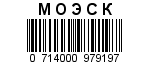 К Регламенту технологического присоединенияэнергопринимающих устройств потребителей                                к электрическим сетям ООО «ОЭС»Акт №______________Допуск прибора (ов) учета электроэнергии в эксплуатацию в составе ИИК и ИВКЭВ ходе процедуры допуска прибора учета в эксплуатацию проверке подлежат: место установки и схема подключения прибора учета;состояние прибора учета (наличие или отсутствие механических повреждений на корпусе прибора учета и пломб поверителя);соответствие вводимого в эксплуатацию прибора учета требованиям законодательства Российской Федерации об обеспечении единства измерений Федеральный закон от 26.06.2008 № 102-ФЗ«Об обеспечении единства измерений».Установлен на объекте:По адресу:___________________________________________________________________________,подключение в/от (№ТП, №РТП, №РП и т.п.):_____________________________________________, место установки прибора учета: ________________________________________________________,расстояние от места установки прибора учета от границы балансовой принадлежности до места установки прибора учета (указывается в случае, если прибор учета установлен не на границе балансовой принадлежности): ___________________________________________________________, результат инструментальной проверки (измерений): _______________________________________, Наименование филиала ООО «ОЭС»: ________________________________________________________________.Предоставлены документы (не нужное зачеркнуть): Технорабочий проект ___ДА/НЕТ____________________________________________________ Паспорт-протокол (для энергоустановок свыше 1кВ)___ДА/НЕТ__________________________ Паспорт (формуляр) на счетчик электроэнергии ___ДА/НЕТ_____________________________ Паспорт (формуляр) на УСПД___ДА/НЕТ_____________________________________________ Паспорта на трансформаторы тока ___ДА/НЕТ_________________________________________ Паспорта на трансформаторы напряжения ___ДА/НЕТ__________________________________Прибор учетаТрансформаторы токаТрансформаторы напряженияУстройство сбора и передачи данных (УСПД)ЗаключениеПри допуске прибора учета в эксплуатацию в составе ИИК и ИВКЭ проверено (не нужное зачеркнуть): Состав и параметры средств учета соответствуют проекту ___ДА/НЕТ__________________________Монтаж измерительных цепей выполнен в соответствии с проектом ___ДА/НЕТ________________________Монтаж информационных магистралей выполнен в соответствии с проектом ___ДА/НЕТ___________________Пусконаладочные работы выполнены в полном объеме ___ДА/НЕТ_____________________________________Технические средства учета электроэнергии готовы к эксплуатации ___ДА/НЕТ_________________________Наличие и целостность пломб заводских (госповерителя) ___ДА/НЕТ______________________________________Обеспечение отсутствия несанкционированного доступа к средствам учета и измерительным цепям (возможность пломбировки)___ДА/НЕТ________________________________________________________________Защита от механических повреждений прибора учета и измерительных цепей_______________________________________________________________________________________________________________________________________________________________________________________________________Решение о (допуске / об отказе в допуске) прибора учета в эксплуатацию в качестве (расчетного/контрольного) _______________________________________________________________________(Допущен/Не допущен (причины) (в качестве расчетного/контрольного)__________________________________________________________________________________________________________________________________________________________________________________________________________________________________________________________________________________________________________________________________________________________________________________________________________________________________________________________________________Приложения являются неотъемлемой частью акта допуска прибора учета в эксплуатацию в составе ИИК и ИВКЭ:Приложение 1 - Векторная диаграмма___ДА/НЕТ__________________________________________________________Приложение 2 - Паспорт (копия) на счетчик ___ДА/НЕТ_____________________________________________________Приложение 3 - Паспорта (копии) на трансформаторы тока, трансформаторы напряжения ___ДА/НЕТ______________Приложение 4 - Паспорт (копия) на УСПД___ДА/НЕТ_____________________________________________________Приложение 5 - Акт замены приборов учета ___ДА/НЕТ___________________________________________________________________________________________________________________________________________________________Установка контрольной пломбы и (или) знаков визуального контроля осуществил__________________________________________________________________________(Наименование организации ФИО, выполнившего, установку пломбы)Потребитель несет ответственность за сохранность пломб. Нарушение целостности пломбы на приборе учета лишает законной силы учет электроэнергии, осуществляемый данным прибором учета.Дата следующей поверки прибора учета _________________________________________Состав комиссии принявшей участие по допуску прибора учета в эксплуатацию:________________________________________________________________________(Наименование организации ФИО, подпись)________________________________________________________________________(Наименование организации ФИО, подпись)________________________________________________________________________(Наименование организации ФИО, подпись)________________________________________________________________________(Наименование организации ФИО, подпись)________________________________________________________________________(Наименование организации ФИО, подпись)Состав комиссии не принявшей участие по допуску прибора учета в эксплуатацию:________________________________________________________________________(Наименование организации ФИО, подпись)________________________________________________________________________(Наименование организации ФИО, подпись)_______________________________________________________________________(Наименование организации ФИО, подпись)________________________________________________________________________(Наименование организации ФИО, подпись)________________________________________________________________________(Наименование организации ФИО, подпись)________________________________________________________________________(Наименование организации ФИО, подпись)Дата составленияот «_______» ___________20_____г. Время Московское______________Абонент №________________________________________Дата составленияот «_______» ___________20_____г. Время Московское______________Наименование организации:_________________________Дата составленияот «_______» ___________20_____г. Время Московское_______________________________________________________________Дата составленияот «_______» ___________20_____г. Время Московское______________Адрес потребителя:________________________________Дата составленияот «_______» ___________20_____г. Время Московское______________Руководитель организации:__________________________Дата составленияот «_______» ___________20_____г. Время Московское______________Телефон:_________________________________________Диспетчерское наименование присоединения (№ вв.)_________________________________________Диспетчерское наименование присоединения (№ вв.)_________________________________________Диспетчерское наименование присоединения (№ вв.)_________________________________________Диспетчерское наименование присоединения (№ вв.)_________________________________________Диспетчерское наименование присоединения (№ вв.)_________________________________________Диспетчерское наименование присоединения (№ вв.)_________________________________________Диспетчерское наименование присоединения (№ вв.)_________________________________________Диспетчерское наименование присоединения (№ вв.)_________________________________________Диспетчерское наименование присоединения (№ вв.)_________________________________________Диспетчерское наименование присоединения (№ вв.)_________________________________________Диспетчерское наименование присоединения (№ вв.)_________________________________________ТипЗав. номерККл. т. P/QПоказания прибора учета на момент завершения процедуры допуска)Тарифный режим
(Т1, Т2, Т3)Версия
ПО/сетевой адресДата поверки/следующей поверкиОпломбированиеОпломбированиеОпломбированиеОпломбированиеТипЗав. номерККл. т. P/QПоказания прибора учета на момент завершения процедуры допуска)Тарифный режим
(Т1, Т2, Т3)Версия
ПО/сетевой адресДата поверки/следующей поверкиНаименование организации№ пломбы на счетчике№ пломбы на счетчике№ пломбы на испытательной клеммной коробкеДиспетчерское наименование присоединения (№ вв.)_____________________________________ _____Диспетчерское наименование присоединения (№ вв.)_____________________________________ _____Диспетчерское наименование присоединения (№ вв.)_____________________________________ _____Диспетчерское наименование присоединения (№ вв.)_____________________________________ _____Диспетчерское наименование присоединения (№ вв.)_____________________________________ _____Диспетчерское наименование присоединения (№ вв.)_____________________________________ _____Диспетчерское наименование присоединения (№ вв.)_____________________________________ _____Диспетчерское наименование присоединения (№ вв.)_____________________________________ _____Диспетчерское наименование присоединения (№ вв.)_____________________________________ _____Диспетчерское наименование присоединения (№ вв.)_____________________________________ _____Диспетчерское наименование присоединения (№ вв.)_____________________________________ _____Диспетчерское наименование присоединения (№ вв.)_________ ____________________________Диспетчерское наименование присоединения (№ вв.)_________ ____________________________Диспетчерское наименование присоединения (№ вв.)_________ ____________________________Диспетчерское наименование присоединения (№ вв.)_________ ____________________________Диспетчерское наименование присоединения (№ вв.)_________ ____________________________Диспетчерское наименование присоединения (№ вв.)_________ ____________________________Диспетчерское наименование присоединения (№ вв.)_________ ____________________________Диспетчерское наименование присоединения (№ вв.)_________ ____________________________ТипЗав. №Кл. точ. изм. обм.Коэф. ТрДата поверки/следующей поверкиОпломбированиеОпломбированиеТипЗав. №Кл. точ. изм. обм.Коэф. ТрДата поверки/следующей поверкиНаименование организации№ пломбыФаза АФаза ВФаза СДиспетчерское наименование присоединения (№ вв.)__________________ ____________________Диспетчерское наименование присоединения (№ вв.)__________________ ____________________Диспетчерское наименование присоединения (№ вв.)__________________ ____________________Диспетчерское наименование присоединения (№ вв.)__________________ ____________________Диспетчерское наименование присоединения (№ вв.)__________________ ____________________Диспетчерское наименование присоединения (№ вв.)__________________ ____________________Диспетчерское наименование присоединения (№ вв.)__________________ ____________________Диспетчерское наименование присоединения (№ вв.)__________________ ____________________Фаза АФаза ВФаза СДиспетчерское наименование присоединения (№ вв.)______________________ _______________Диспетчерское наименование присоединения (№ вв.)______________________ _______________Диспетчерское наименование присоединения (№ вв.)______________________ _______________Диспетчерское наименование присоединения (№ вв.)______________________ _______________Диспетчерское наименование присоединения (№ вв.)______________________ _______________Диспетчерское наименование присоединения (№ вв.)______________________ _______________Диспетчерское наименование присоединения (№ вв.)______________________ _______________Диспетчерское наименование присоединения (№ вв.)______________________ _______________ТипЗав. №Кл. точ. изм. обм.Коэф. ТрДата поверки/следующей поверкиОпломбированиеОпломбированиеТипЗав. №Кл. точ. изм. обм.Коэф. ТрДата поверки/следующей поверкиНаименование организации№ пломбыФаза АФаза ВФаза СДиспетчерское наименование присоединения (№ вв.)___________ _____________________________Диспетчерское наименование присоединения (№ вв.)___________ _____________________________Диспетчерское наименование присоединения (№ вв.)___________ _____________________________Диспетчерское наименование присоединения (№ вв.)___________ _____________________________Диспетчерское наименование присоединения (№ вв.)___________ _____________________________Диспетчерское наименование присоединения (№ вв.)___________ _____________________________Диспетчерское наименование присоединения (№ вв.)___________ _____________________________Диспетчерское наименование присоединения (№ вв.)___________ _____________________________Фаза АФаза ВФаза СТипЗав. №Версия ВПО№ SIM карты№ телефонаSIM карты/ IP адресДата поверки/следующей поверкиОпломбированиеОпломбированиеТипЗав. №Версия ВПО№ SIM карты№ телефонаSIM карты/ IP адресДата поверки/следующей поверкиНаименование организации№ пломбыНомера пломб                                                         (сбытовая компания, сетевая организация)Место установки пломбы